- كلية الحكمة الجامعة -استمارة وصف المقرر الدراسي
للعام الدراسي 2023 / 2024الكلية: كلية الحكمة الجامعة – بغدادالقسم: تقنيات الاجهزة الطبيةاسم المقرر (المادة الدراسية): Medical communication systemsاستاذ المادة: م. د. بشار خضير عباسوصف المقرر الدراسيللاطلاع على طرق نقل المعلومات في نظم الاتصالات في الاجهزة الطبية بالاضافة الى التعرف على نظم وتراكيب المنظومات الاذاعية والتلفزيونية والهاتفية.اهداف المقرر (اهداف المادة الدراسية) الرئيسية:معرفة نظم وتراكيب المنظومات الاذاعية والتلفزيونية والهاتفية.معرفة طرق نقل المعلومات في نظم الاتصالات في الاجهزة الطبية.البنية التحتية للمقرر الدراسي:الكتاب المقرر الاساسي:كتاب اساسيات الاتصالاتالمراجع (المصادر - وتشمل: المجلات العلمية , التقارير ,.... ) الموصى بها لتعزيز مستوى الطالب:مجلة تيليكوم ر يفيوالكتب والمراجع الموصى بها لتعزيز مستوى الطالب:كتاب تبسيط نظم الاتصالات اللاسلكيةكتاب الاتصالات الرقميةالمراجع الالكترونية, مواقع الانترنيت الموصى بها لتعزيز مستوى الطالب:مجلة تيليكوم ر يفيومخرجات المقرر الدراسي و طرائق التعليم والتعلم و طرائق التقييم:-بنية المقرر الدراسيخطة تطوير المقرر الدراسيمتابعة التطور الحاصل في الاتصالات اطلاع الطلبة على انظمة الاتصالات عمليا من خلال الزيارات الميدانيةتطوير قدرات الطلبة في المجال العملي فيما يخص نصب وصيانة اجهزة الاتصالات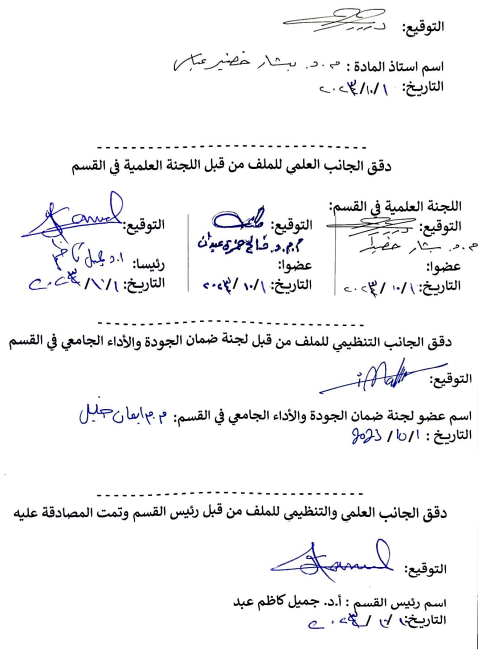 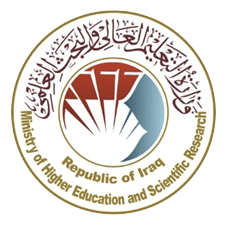 وزارة التعليم العالي والبـحث العلميجـــــهاز الإشـــــراف والتقـــويم العلــميدائرة ضمان الجودة والاعتماد الأكاديمي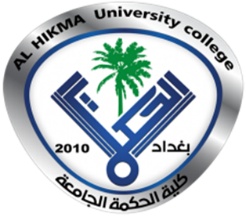 ختم القسم(مصادقة القسم)ختم عمادة الكلية(مصادقة العمادة)المؤسسة التعليميةكلية الحكمة الجامعة (HiUC)القسم العلمي  تقنيات الاجهزة الطبية  اسم المقرر (اسم المادة)نظم اتصالات طبيةأشكال الحضور المتاحةحضوري نظام المقرر (فصلي/ سنوي)سنويعدد الساعات الدراسية (الكلي)120تاريخ إعداد هذا الوصف     22 / 10  / 2023المعرفةالأهداف المعرفية التي سيكتسبها الطالب:الاطلاع على انواع الاتصالاتالاطلاع على التقنيات الاساسية في الاتصالات الاطلاع على تقنيات الاتصالات الحديثة وكيفية تطورهاطرائق التعليم (التي تحقق الاهدف المعرفية): التدريس النظري تطبيق الدراسة النظرية عمليا في المختبر زيارة بعض المواقع للاطلاع عمليا على اجهزة الاتصالاتطرائق التقييم (التي تحقق الاهدف المعرفية):مشاركة الطلبة اثناء المحاضرةمراجعة معلومات الطلبة ومدى فهمهم للمادةالامتحانات الاسبوعية والفصليةب - المهاراتالأهداف المهاراتية التي سيكتسبها الطالب:التعرف على الدوائر الالكترونية عملياطريقة فحص الدوائر الالكترونيةطريقة ادامة وصيانة اجهزة الاتصالاتطرائق التعليم (التي تحقق الاهدف المهاراتية):التدريس النظري تطبيق الدراسة النظرية عمليا في المختبرطرائق التقييم (التي تحقق الاهدف المهاراتية):مشاركة الطلبة اثناء المحاضرةمراجعة معلومات الطلبة ومدى فهمهم للمقررج- الوجدانية و القيميةالأهداف الوجدانية و القيمية :الدقة في العملطرائق التعليم (التي تحقق الاهدف الوجدانية و القيمية):تعزيز ثقة الطالب بنفسه من خلال المعلومات المستخلصةطرائق التقييم (التي تحقق الاهدف الوجدانية و القيمية):د - المهارات العامة والتأهيلية المنقولة( المهارات الأخرى المتعلقة بقابلية التوظيف والتطور الشخصي )تعزيز الثقة بنفسية الطالب عند التعامل مع الاجهزةالتركيز على عدم الملل عند صيانة الاجهزةبنية المقرر ( الفصل الدراسي الاول للنظام السنوي   و  الفصل الواحد للنظام الفصلي (الكورسات)) :-بنية المقرر ( الفصل الدراسي الاول للنظام السنوي   و  الفصل الواحد للنظام الفصلي (الكورسات)) :-بنية المقرر ( الفصل الدراسي الاول للنظام السنوي   و  الفصل الواحد للنظام الفصلي (الكورسات)) :-بنية المقرر ( الفصل الدراسي الاول للنظام السنوي   و  الفصل الواحد للنظام الفصلي (الكورسات)) :-بنية المقرر ( الفصل الدراسي الاول للنظام السنوي   و  الفصل الواحد للنظام الفصلي (الكورسات)) :-بنية المقرر ( الفصل الدراسي الاول للنظام السنوي   و  الفصل الواحد للنظام الفصلي (الكورسات)) :-بنية المقرر ( الفصل الدراسي الاول للنظام السنوي   و  الفصل الواحد للنظام الفصلي (الكورسات)) :-الأسبوععدد الساعاتمخرجات التعلم المطلوبةتحقيق اهداف (معرفية او مهاراتية او وجدانية والقيمية او مهارات عامة)  اسم الوحدة / أو الموضوعطريقة التعليمطريقة التقييمعدد الساعات المعطله14تحقيق اهداف معرفيةGeneral review in electrostaticنظرينظري24تحقيق اهداف معرفيةGausses Lawنظرينظري34تحقيق اهداف معرفيةSteady magnetic field نظرينظري44تحقيق اهداف معرفيةTime-varying magnetic fieldنظرينظري54تحقيق اهداف معرفيةTime-varying magnetic fieldنظرينظري64تحقيق اهداف معرفيةUniform plane wavesنظرينظري74تحقيق اهداف معرفيةFourier Transformنظرينظري84تحقيق اهداف معرفيةFourier Transformنظرينظري94تحقيق اهداف معرفية  ومهاراتيةSignals and systemنظري  /  عملينظري  /  عملي104تحقيق اهداف معرفية  ومهاراتيةSignals and systemنظري  /  عملينظري  /  عملي114تحقيق اهداف معرفية  ومهاراتيةPeriodic, and non-periodic systemsنظري  /  عملينظري  /  عملي124تحقيق اهداف معرفية  ومهاراتيةPeriodic, and non-periodic systemsنظري  /  عملينظري  /  عملي134تحقيق اهداف معرفية  ومهاراتيةAM & FM Systemsنظري  /  عملينظري  /  عملي144تحقيق اهداف معرفية  ومهاراتيةAM & FM Systemsنظري  /  عملينظري  /  عملي154تحقيق اهداف معرفيةSamplingنظرينظري2 -  بنية المقرر ( الفصل الدراسي الثاني  للنظام السنوي فقط ) :-2 -  بنية المقرر ( الفصل الدراسي الثاني  للنظام السنوي فقط ) :-2 -  بنية المقرر ( الفصل الدراسي الثاني  للنظام السنوي فقط ) :-2 -  بنية المقرر ( الفصل الدراسي الثاني  للنظام السنوي فقط ) :-2 -  بنية المقرر ( الفصل الدراسي الثاني  للنظام السنوي فقط ) :-2 -  بنية المقرر ( الفصل الدراسي الثاني  للنظام السنوي فقط ) :-الأسبوععدد الساعاتمخرجات التعلم المطلوبةتحقيق اهداف (معرفية او مهاراتية او وجدانية والقيمية او مهارات عامة)  اسم الوحدة / أو الموضوعطريقة التعليمطريقة التقييمعدد الساعات المعطله164تحقيق اهداف معرفيةPAM, PWM, PPM, PCMنظري  /  عملينظري  /  عملي2 ساعه6/1/2024174تحقيق اهداف معرفيةPAM, PWM, PPM, PCMنظري  /  عملينظري  /  عملي184تحقيق اهداف معرفية  ومهاراتيةDigital modulation (ASK, PSK, FSK)نظري  /  عملينظري  /  عملي4 ساعه27/1/2024194تحقيق اهداف معرفية  ومهاراتيةDigital modulation (ASK, PSK, FSK)نظري  /  عملينظري  /  عملي4 ساعه17/2/2024204تحقيق اهداف معرفية  ومهاراتيةDigital modulation (ASK, PSK, FSK)نظري  /  عملينظري  /  عملي214تحقيق اهداف معرفيةNoise in analogue and digital systemsنظري نظري 224تحقيق اهداف معرفيةNoise in analogue and digital systemsنظري نظري 234تحقيق اهداف معرفية  ومهاراتيةRectangular waves- guidesنظري  /  عملينظري  /  عملي244تحقيق اهداف معرفية  ومهاراتيةRectangular waves- guidesنظري  /  عملينظري  /  عملي254تحقيق اهداف معرفية  ومهاراتيةMicrowaves passive devices نظري  /  عملينظري  /  عملي264تحقيق اهداف معرفية  ومهاراتيةMicrowaves passive devices نظري  /  عملينظري  /  عملي274تحقيق اهداف معرفية  ومهاراتيةMicrowaves generatorsنظري  /  عملينظري  /  عملي2 ساعه6/4/2024284تحقيق اهداف معرفية  ومهاراتيةMicrowaves generatorsنظري  /  عملينظري  /  عملي294تحقيق اهداف معرفية  ومهاراتيةAntennas نظري  /  عملينظري  /  عملي2 ساعه4/5/2024304تحقيق اهداف معرفية  ومهاراتيةAntennas نظري  /  عملينظري  /  عملي